Итоговая работа по истории России. 7 класс. Вариант 1.1 В каком году впервые произошло венчание русского государя на царский престол?1) 1547 г.               2) 1598 г.         3) 1606 г.                     4) 1613 г.2 Какое из перечисленных событий относится к XVII в.? 1) реформа патриарха Никона                   2) реформы Избранной рады3) учреждение коллегий                              4) созыв Стоглавого собора3 В XVI в. крестьяне, которые проживали на государственных землях, назывались 1) посессионные         2) временнообязанные           3) владельческие           4) черносошные4 Что из перечисленного было осуществлено в период реформ Избранной рады?1) ограничение местничества                           2) введение патриаршества в России3) введение заповедных лет                              4) введение бессрочного сыска беглых крестьян5 Что было одним из последствий Смуты?1) прекращение деятельности Земских соборов            2) избрание на престол новой династии3) передача Швеции Новгорода и Пскова              4) отмена всех запретов на переход крестьян6 Что из названного было результатом народных волнений в Москве в 1662 г.?1) ликвидация кормлений                                          2) отмена соляного налога3) введение бессрочного сыска крестьян                 4) прекращение чеканки медных денег7 Прочтите отрывок из сочинения современного историка и укажите век, когда был принят документ, о котором идёт речь.«К важнейшим в законодательном акте относятся главы, определяющие сословную структуру общества. Глава XI «Суд о крестьянах» удовлетворила требование дворян о праве на бессрочный сыск беглых. Тем самым отменялись урочные лета, и крестьяне с их потомством становились навечно собственностью помещиков, дворцового ведомства и духовных владельцев».1) XIV в.                                       2) XV в.                                         3) XVI в.            4) XVII в8 Прочтите отрывок из исторического источника и укажите пропущенное в нём имя царя.«…гетман Богдан Хмельницкой и всё Войско Запорожское присылали к великому государю царю и великому князю <…> бити челом многожды, чтоб он, великий государь, православные христианские веры искоренить исвятых Божиих церквей разорить гонителям их и клятвопреступникам не дал и над ними умилосердился, велел их приняти под свою государскую высокую руку... И по тому по всему приговорили: гетмана Богдана Хмельницкого и всё Войско Запорожское с городами и с землями принять...»1) Иван Васильевич  2) Борис Фёдорович    3) Михаил Фёдорович       4) Алексей Михайлович9 Какой памятник архитектуры был построен в XVI в.?1) дом Пашкова в Москве                                  2) церковь Покрова в Филях3) церковь Вознесения в Коломенском            4) Большой Кремлёвский дворец10 Рассмотрите схему.  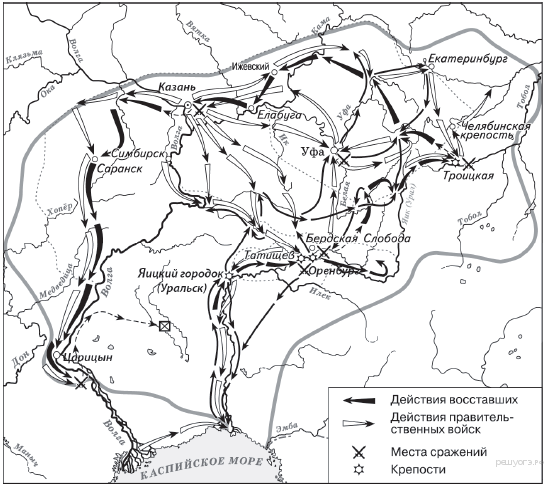 На карте изображён ход народного восстания, которое произошло в годы правления 1) Василия Шуйского. 2) Алексея Михайловича      3) Петра I.         4) Екатерины II11 Ниже приведён перечень названий. Все они, за исключением одного, непосредственно связаны с народными движениями XVII в.1) «поход за зипунами»   2) разинцы. 3) пугачёвцы.  4) Соляной бунт.      5) Медный бунт12.  Кто из перечисленных исторических деятелей был современником Ивана IV? 1)Б.М. Хмельницкий                 2) А.М. Курбский.                3) A.JI. Ордин-Нащокин. 4) Б.И. Морозов.                       5) А.Ф. Адашев13 Расположите в хронологическом порядке следующие события. Укажите ответ в виде последовательности цифр выбранных элементов:1) введение опричнины                                                    2) учреждение патриаршества в России3) появление теории «Москва — третий Рим»                  4) созыв первого Земского собора14 Установите соответствие между именами русских царей и событиями.15 Вам поручено подготовить развёрнутый ответ по теме «Окончание Смутного времени». Составьте план, в соответствии с которым Вы будете освещать эту тему. План должен содержать не менее трёх пунктов. Напишите краткое пояснение содержания любого одного пункта.Итоговая работа по истории России. 7 класс. Вариант 2.1 В каком веке произошло восстание под предводительством С. Т. Разина?1) XIV в.           2) XV в.     3) XVI в.         4) XVII в.2 Какое из перечисленных событий относится к XVII в.?1) введение заповедных лет                   2) учреждение стрелецкого войска3) создание полков «нового строя»       4) созыв первого Земского собора3 Как назывались возникшие в России в XVII в. предприятия, использовавшие ручную технику и разделение труда?1) цехи     2) фабрики      3) мануфактуры     4) ремесленные мастерские4 Что из перечисленного было предпринято в период реформ Избранной Рады?1) учреждение патриаршества в России                       2) введение заповедных лет3) принятие Соборного уложения                                  4) созыв первого Земского собора5 Что из названного было следствием Смуты?1) начало созывов Земских соборов      2) установление единого срока крестьянского перехода 3) гибель царевича Дмитрия                  4) воцарение династии Романовых6 Что из перечисленного было одним из последствий народных волнений в Москве в 1648 г.?1) учреждение опричнины            2) отмена медных денег             3) созыв Земского собора4) ограничение времени перехода крестьян к другому владельцу Юрьевым днём7 Прочтите отрывок из исторического источника и укажите век, когда происходили описываемые события.«Князь Дмитрий Михайлович и Кузьма… пошли в Ярославль. Костромичи ж их проводили с великою радостию и дали им на подмогу многую казну. Они же к Ярославлю, и многие люди их встречали с радостию… Ярославцы же их приняли с великою честию и принесли дары многия. Они же не взяли у них ничего и, будучи в Ярославле, начали промышлять, как бы им идти под Московское государство на очищение. К ним же начали из градов приезжать многие ратные люди и посадские люди привозить на помочь денежную казну…» 1) XIV в.                2) XV в.                      3) XVI в.             4) XVII в.8 Прочтите отрывок из труда историка и укажите правителя, о котором идёт речь.«Царь Фёдор умер. С его кончиной пресеклась династия Ивана Калиты, правившая Mосковским государством на протяжении трёхсот лет. Однако в глазах великих бояр он оставался не более чем худородным временщиком. Претензии правителя на обладание короной вызвали негодование потомков великих и удельных князей. "Временщик" не состоял в кpовном родстве с царём и потому не имел никаких формальных прав на трон».1) Василий Шуйский      2) Борис Годунов    3) Фёдор Мстиславский      4) Михаил Романов9 К XVI в. относится возведение1) Успенского и Дмитриевского соборов во Владимире2) церкви Покрова на Нерли и княжеского дворца в Боголюбово3) церкви Вознесения в Коломенском и храма Василия Блаженного в Москве4) дворца Алексея Михайловича в Коломенском и церкви Покрова в Филях10.Рассмотрите схему и ответьте на вопрос.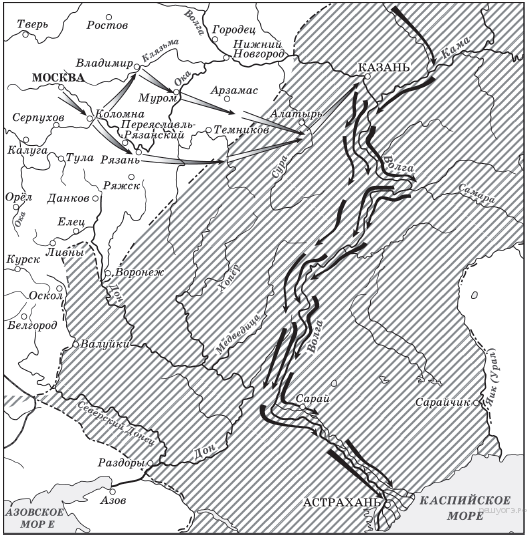 Когда состоялись военные походы русского войска, обозначенные на схеме стрелками? 1) в начале XV в.      2) в конце XV в.     3) в середине XVI в.        4) в конце XVI в.11. Ниже приведён перечень терминов. Все они, за исключением одного, непосредственно связаны с системой управления в России в XVII в.приказы    2) воеводы     3) боярская дума  4) Земский собор     5) Тайная канцелярия12 Какие из перечисленных событий относятся к XVI в.? Найдите в приведённом ниже списке два события и запишите цифры, под которыми они указаны. 1) создание стрелецкого войска                            2) издание первой печатной газеты в России 3) учреждение патриаршества в России.            4) отмена местничества5) переход в России к летосчислению от Рождества Христова13 Расположите в хронологическом порядке следующие события. 1) принятие Соборного уложения   2) начало Ливонской войны3) избрание на царство Михаила Романова. 4) объединение Левобережной Украины с Россией14 Установите соответствие между событиями XVII в. и историческими деятелями. 15 Вам поручено подготовить развёрнутый ответ по теме «Народные движения середины — второй половины XVII в.». Составьте план, в соответствии с которым Вы будете освещать эту тему. План должен содержать не менее трёх пунктов. Напишите краткое пояснение содержания любого пункта. План с пояснениями должен отразить основные события (явления), связанные с народными движениями середины — второй половины XVII в.ЦАРИСОБЫТИЯА) Иван IVБ) Михаил ФёдоровичВ) Алексей Михайлович1) Смоленская война2) присоединение Новгорода и Твери3) объединение Левобережной Украины с Россией4) Ливонская войнаСОБЫТИЯИСТОРИЧЕСКИЕ ДЕЯТЕЛИА) изгнание из Москвы польских интервентовБ) Соляной бунтВ) Стрелецкий бунт 1682 г.1) И. А. Хованский2) В. И. Шуйский3) К. З. Минин4) Б. И. Морозов